                     Press Release    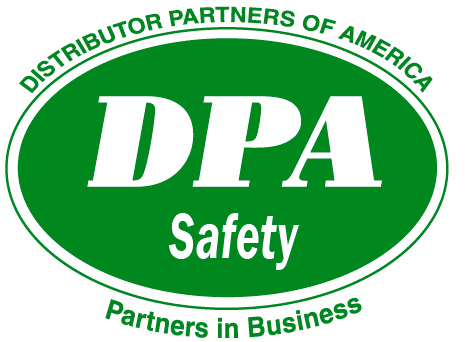 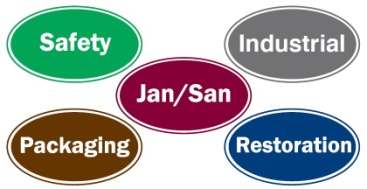 DPA Safety Recognizes 5-year Member MilestonesDPA Safety recognized its 5-year members at its 2015 buying and networking conference in Myrtle Beach, SC.  Seven distributor companies were honored with a special 5-year lapel pin at the group’s opening meeting.  “These distributors are an important part of the success of DPA's Safety division and we thank them for their tremendous support and dedication to the group,” said Zachary T. Haines, DPA Executive Director.  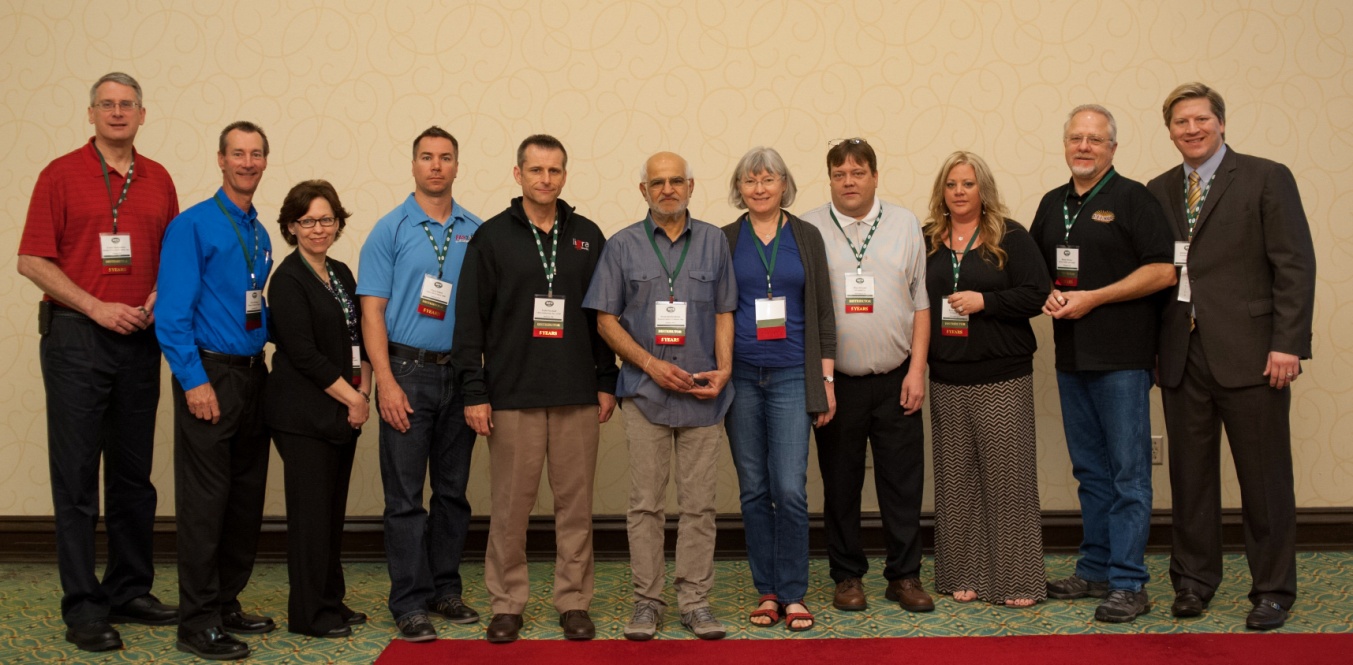 Contact: Brittany HenryDPA HeadquartersPhone: 800-652-7826Fax: 513-794-3342Email:bhenry@DPABuyingGroup.comAddress:9200 Montgomery Rd.Bldg. C, Suite 11ADistributor Partners of  (DPA)